PurposeIdentify and articulate each team/committee within the organization that targets the 4 key areas of comprehensive school safety planning (prevention/mitigation, protection, response, & recovery) in support of cross-collaboration and cohesion.ProcessStep One: Fill in the rows of the Committee Audit for all teams/committees your system has in place that target the continuum of school safety efforts. Be as specific as possible.Step Two: Reflect on what you see in the committee audit.Are there multiple teams/committees that seek to affect the same outcomes?What do you notice about the personnel involved?Are different stakeholders represented?Do the members of different teams overlap?Do all your teams/committees/work groups have defined goals and outcomes?Step Three: Look for and take note of overlaps, gaps, and needs.Do you have teams that address all 4 key areas of comprehensive safety planning?Are there intentional communication loops amongst the teams represented?Do any of the committees/teams target the same purpose and outcomes? Could their efforts be integrated?Do any of your teams need more clearly defined outcomes?Do any of your teams need additional representation?Committee Audit Reflection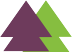 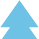 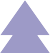 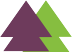 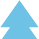 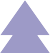 What do you notice about the current teams that support school safety efforts?When reflecting on 4 key areas of comprehensive safety planning, is there a need to add and/or repurpose teams?Is there team member representation that is lacking?How might you ensure communication and collaboration amongst teams? (E.g. Creating a multidisciplinary team, communication planning, integrated professional development.)What data-based decision-making protocol exists or is needed within these teams that supports promotion and prevention efforts?How might school safety efforts be strengthened by considering the above?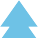 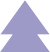 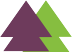 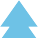 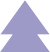 Committee AuditAdapted from the work of G. Sugai and J. Nagasaki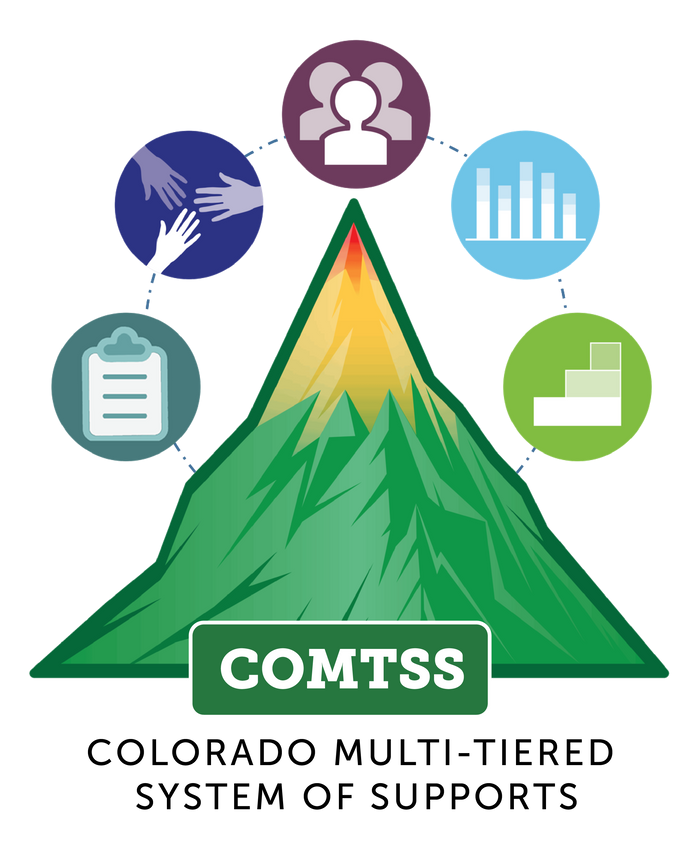 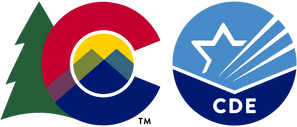 Team/CommitteePurposeOutcome(s)Staff InvolvedData Collected/UtilizedKey Area(s) of Comprehensive Safety Planning